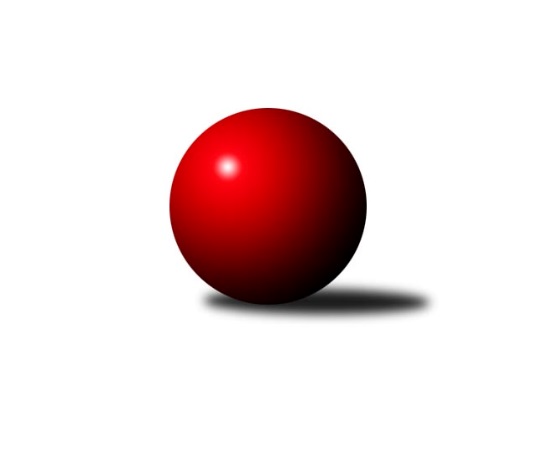 Č.16Ročník 2021/2022	20.2.2022Nejlepšího výkonu v tomto kole: 3418 dosáhlo družstvo: SK Podlužan Prušánky 3. KLM D 2021/2022Výsledky 16. kolaSouhrnný přehled výsledků:TJ Sokol Mistřín 	- SK Podlužan Prušánky 	3:5	3399:3418	11.0:13.0	19.2.TJ Centropen Dačice B	- TJ Start Jihlava 	7:1	3409:3229	18.0:6.0	19.2.KK Slavoj Žirovnice 	- TJ Sokol Machová 	5:3	3161:3034	14.0:10.0	19.2.TJ Lokomotiva Valtice  	- TJ Centropen Dačice C	8:0	3318:3204	15.5:8.5	19.2.TJ Sokol Šanov 	- TJ Sokol Husovice C	6:2	3330:3217	14.0:10.0	19.2.TJ Loko.České Budějovice 	- TJ Sokol Slavonice		dohrávka		2.4.Tabulka družstev:	1.	SK Podlužan Prušánky	14	12	0	2	80.5 : 31.5 	200.5 : 135.5 	 3345	24	2.	TJ Centropen Dačice B	14	11	0	3	86.0 : 26.0 	208.5 : 127.5 	 3267	22	3.	TJ Sokol Slavonice	15	10	1	4	69.0 : 51.0 	188.0 : 172.0 	 3266	21	4.	TJ Loko.České Budějovice	15	8	2	5	65.0 : 55.0 	184.0 : 176.0 	 3228	18	5.	TJ Sokol Mistřín	16	9	0	7	68.0 : 60.0 	194.5 : 189.5 	 3227	18	6.	TJ Sokol Šanov	15	8	1	6	66.0 : 54.0 	182.0 : 178.0 	 3243	17	7.	TJ Lokomotiva Valtice 	16	7	2	7	61.5 : 66.5 	191.5 : 192.5 	 3290	16	8.	KK Slavoj Žirovnice	16	7	0	9	58.0 : 70.0 	181.0 : 203.0 	 3210	14	9.	TJ Start Jihlava	16	5	3	8	53.0 : 75.0 	170.5 : 213.5 	 3228	13	10.	TJ Sokol Machová	15	5	0	10	54.0 : 66.0 	183.5 : 176.5 	 3166	10	11.	TJ Centropen Dačice C	16	4	0	12	42.0 : 86.0 	168.0 : 216.0 	 3191	8	12.	TJ Sokol Husovice C	16	1	1	14	33.0 : 95.0 	156.0 : 228.0 	 3189	3Podrobné výsledky kola:	 TJ Sokol Mistřín 	3399	3:5	3418	SK Podlužan Prušánky 	Petr Valášek	129 	 134 	 148 	147	558 	 2:2 	 556 	 147	145 	 121	143	Dominik Fojtík	Radim Pešl	133 	 151 	 140 	126	550 	 0:4 	 597 	 155	157 	 151	134	Martin Tesařík	Radek Blaha	141 	 143 	 131 	158	573 	 1:3 	 595 	 147	144 	 152	152	Stanislav Esterka	Marek Ingr	155 	 149 	 137 	141	582 	 4:0 	 539 	 150	146 	 119	124	Martin Procházka	Roman Macek	139 	 147 	 151 	146	583 	 0:4 	 615 	 140	172 	 154	149	Lukáš Hlavinka	Martin Fiala	150 	 125 	 140 	138	553 	 4:0 	 516 	 135	122 	 138	121	Zdeněk Zálešákrozhodčí: Bábíček ZbyněkNejlepší výkon utkání: 615 - Lukáš Hlavinka	 TJ Centropen Dačice B	3409	7:1	3229	TJ Start Jihlava 	Jan Neuvirt	126 	 132 	 132 	151	541 	 1:3 	 594 	 140	162 	 153	139	Petr Votava	Karel Novák	117 	 160 	 149 	158	584 	 3:1 	 541 	 128	153 	 128	132	Roman Doležal	Petr Janák	139 	 143 	 143 	142	567 	 3:1 	 517 	 141	113 	 128	135	Martin Votava	Tomáš Bártů	144 	 141 	 143 	145	573 	 4:0 	 516 	 123	125 	 138	130	Sebastián Zavřel	Lukáš Prkna	130 	 152 	 145 	135	562 	 3:1 	 547 	 161	131 	 126	129	Zdeněk Švehlík	Milan Kabelka	150 	 137 	 147 	148	582 	 4:0 	 514 	 143	111 	 121	139	Petr Hlaváčekrozhodčí: Zajíc VáclavNejlepší výkon utkání: 594 - Petr Votava	 KK Slavoj Žirovnice 	3161	5:3	3034	TJ Sokol Machová 	Patrik Solař	147 	 129 	 161 	100	537 	 3:1 	 491 	 111	127 	 115	138	Milan Dovrtěl	Miroslav Čekal	122 	 138 	 133 	134	527 	 1:3 	 558 	 146	142 	 132	138	Michal Laga	David Švéda	130 	 115 	 124 	130	499 	 2:2 	 508 	 129	113 	 133	133	Bohuslav Husek	František Kožich	122 	 150 	 120 	133	525 	 1:3 	 530 	 131	129 	 130	140	Roman Hrančík	František Jakoubek	121 	 124 	 127 	140	512 	 4:0 	 443 	 102	111 	 115	115	Josef Benek	Libor Kočovský	133 	 146 	 122 	160	561 	 3:1 	 504 	 143	137 	 116	108	Vlastimil Brázdilrozhodčí: Kejval PetrNejlepší výkon utkání: 561 - Libor Kočovský	 TJ Lokomotiva Valtice  	3318	8:0	3204	TJ Centropen Dačice C	František Herůfek ml.	137 	 146 	 133 	159	575 	 2:2 	 554 	 119	151 	 139	145	Karel Fabeš	Jan Herzán	129 	 142 	 129 	143	543 	 2.5:1.5 	 543 	 128	142 	 143	130	Karel Kunc	Zdeněk Musil	134 	 135 	 149 	129	547 	 2:2 	 522 	 119	154 	 109	140	Jan Kubeš	David Stára	145 	 143 	 153 	124	565 	 3:1 	 555 	 142	140 	 123	150	Stanislav Dvořák	Jan Vařák	139 	 146 	 156 	121	562 	 3:1 	 510 	 132	148 	 121	109	Aleš Láník	Roman Mlynarik	139 	 139 	 125 	123	526 	 3:1 	 520 	 127	138 	 142	113	Dušan Rodekrozhodčí:  Vedoucí družstevNejlepší výkon utkání: 575 - František Herůfek ml.	 TJ Sokol Šanov 	3330	6:2	3217	TJ Sokol Husovice C	Milan Volf	166 	 147 	 140 	154	607 	 3:1 	 546 	 123	129 	 136	158	Tomáš Žižlavský	Petr Bakaj ml.	114 	 149 	 139 	125	527 	 1:3 	 527 	 128	119 	 140	140	Martin Gabrhel	Tomáš Červenka	118 	 148 	 126 	130	522 	 2:2 	 520 	 140	129 	 129	122	Jakub Haresta	Jan Zifčák ml.	143 	 139 	 122 	135	539 	 2:2 	 528 	 136	124 	 131	137	Radim Meluzín	Jiří Konvalinka	136 	 155 	 135 	166	592 	 4:0 	 516 	 112	130 	 129	145	Radim Kozumplík	Petr Mika	149 	 136 	 123 	135	543 	 2:2 	 580 	 143	158 	 146	133	Tomáš Válkarozhodčí: Jiří MikaNejlepší výkon utkání: 607 - Milan VolfPořadí jednotlivců:	jméno hráče	družstvo	celkem	plné	dorážka	chyby	poměr kuž.	Maximum	1.	Jan Vařák 	TJ Lokomotiva Valtice  	599.80	391.0	208.8	2.6	5/7	(641)	2.	Lukáš Hlavinka 	SK Podlužan Prušánky 	579.05	370.5	208.6	1.9	7/9	(626)	3.	Josef Brtník 	TJ Centropen Dačice B	574.65	372.1	202.6	1.4	4/6	(618)	4.	Jan Zálešák 	SK Podlužan Prušánky 	566.89	379.8	187.1	2.7	6/9	(645)	5.	Zdeněk Musil 	TJ Lokomotiva Valtice  	563.76	372.9	190.9	4.5	7/7	(612)	6.	Petr Mika 	TJ Sokol Šanov 	563.69	371.2	192.5	3.6	7/8	(600)	7.	Martin Procházka 	SK Podlužan Prušánky 	563.00	376.9	186.1	3.9	8/9	(662)	8.	Martin Tesařík 	SK Podlužan Prušánky 	562.22	377.8	184.4	4.4	8/9	(619)	9.	Michal Laga 	TJ Sokol Machová 	561.57	372.7	188.9	4.3	9/9	(586)	10.	František Jakoubek 	KK Slavoj Žirovnice 	561.52	374.1	187.4	6.0	7/7	(648)	11.	Pavel Blažek 	TJ Sokol Slavonice	560.71	377.9	182.9	4.8	7/7	(600)	12.	Zdeněk Zálešák 	SK Podlužan Prušánky 	558.63	371.3	187.3	4.0	7/9	(647)	13.	Zdeněk Kamiš 	TJ Loko.České Budějovice 	557.89	370.3	187.6	3.7	6/9	(582)	14.	Patrik Solař 	KK Slavoj Žirovnice 	557.30	370.2	187.1	4.0	5/7	(603)	15.	Roman Hrančík 	TJ Sokol Machová 	555.56	372.4	183.1	3.2	9/9	(603)	16.	Dušan Rodek 	TJ Centropen Dačice C	555.40	375.0	180.4	5.8	8/9	(575)	17.	Pavel Kabelka 	TJ Centropen Dačice B	554.71	369.5	185.2	2.4	6/6	(620)	18.	Stanislav Esterka 	SK Podlužan Prušánky 	554.42	367.9	186.5	4.6	6/9	(605)	19.	Radim Pešl 	TJ Sokol Mistřín 	553.28	373.0	180.3	3.9	8/8	(589)	20.	Václav Klojda  ml.	TJ Loko.České Budějovice 	552.43	370.2	182.2	5.6	9/9	(601)	21.	Pavel Husar 	TJ Sokol Husovice C	551.08	363.0	188.1	3.4	6/8	(589)	22.	Jiří Vlach 	TJ Start Jihlava 	551.07	368.0	183.0	6.3	7/8	(608)	23.	Jiří Ondrák  ml.	TJ Sokol Slavonice	550.40	365.6	184.9	6.4	5/7	(578)	24.	Jiří Svoboda 	TJ Sokol Slavonice	550.23	367.3	182.9	6.5	6/7	(582)	25.	Jiří Matoušek 	TJ Sokol Slavonice	548.97	369.8	179.2	5.5	7/7	(578)	26.	Petr Votava 	TJ Start Jihlava 	547.77	362.5	185.3	3.9	7/8	(594)	27.	Petr Janák 	TJ Centropen Dačice B	547.67	367.9	179.8	2.2	6/6	(587)	28.	František Herůfek  ml.	TJ Lokomotiva Valtice  	546.38	367.9	178.5	6.8	7/7	(598)	29.	Roman Doležal 	TJ Start Jihlava 	546.02	369.1	176.9	4.4	8/8	(587)	30.	Tomáš Červenka 	TJ Sokol Šanov 	545.11	364.0	181.1	4.2	7/8	(582)	31.	Marek Ingr 	TJ Sokol Mistřín 	544.30	367.0	177.3	4.8	7/8	(586)	32.	Dominik Fojtík 	SK Podlužan Prušánky 	544.17	375.3	168.9	6.2	6/9	(605)	33.	Jakub Haresta 	TJ Sokol Husovice C	543.52	372.1	171.4	6.5	8/8	(608)	34.	Milan Kabelka 	TJ Centropen Dačice B	543.46	360.6	182.8	5.4	5/6	(610)	35.	Stanislav Dvořák 	TJ Centropen Dačice C	543.25	366.8	176.4	7.2	6/9	(570)	36.	Tomáš Bártů 	TJ Centropen Dačice B	543.09	359.1	184.0	3.3	4/6	(592)	37.	Martin Voltr 	TJ Loko.České Budějovice 	542.23	364.9	177.3	4.9	8/9	(565)	38.	Lukáš Klojda 	TJ Loko.České Budějovice 	541.88	365.1	176.8	6.6	7/9	(582)	39.	Jan Herzán 	TJ Lokomotiva Valtice  	541.18	369.3	171.9	6.6	7/7	(571)	40.	Martin Fiala 	TJ Sokol Mistřín 	539.48	364.0	175.5	6.3	6/8	(574)	41.	Lukáš Prkna 	TJ Centropen Dačice B	539.28	366.0	173.3	5.9	5/6	(581)	42.	Michal Dostál 	TJ Sokol Slavonice	539.26	359.2	180.1	4.7	5/7	(565)	43.	Vlastimil Brázdil 	TJ Sokol Machová 	538.97	366.1	172.8	5.4	7/9	(584)	44.	Libor Kočovský 	KK Slavoj Žirovnice 	538.14	369.6	168.5	6.1	7/7	(601)	45.	Karel Fabeš 	TJ Centropen Dačice C	537.63	366.5	171.1	7.4	9/9	(568)	46.	Miroslav Kadrnoška 	TJ Sokol Slavonice	535.63	356.1	179.5	5.3	5/7	(562)	47.	Karel Kunc 	TJ Centropen Dačice B	535.10	363.8	171.3	6.4	5/6	(563)	48.	David Drobilič 	TJ Sokol Slavonice	534.90	369.3	165.6	5.9	6/7	(554)	49.	Martin Gabrhel 	TJ Sokol Husovice C	534.20	366.2	168.0	6.2	8/8	(594)	50.	Radek Blaha 	TJ Sokol Mistřín 	534.05	360.6	173.5	5.8	7/8	(579)	51.	Petr Hlaváček 	TJ Start Jihlava 	533.89	364.5	169.4	6.7	7/8	(567)	52.	Martin Votava 	TJ Start Jihlava 	533.61	361.0	172.6	4.7	7/8	(569)	53.	Jan Zifčák  ml.	TJ Sokol Šanov 	533.56	364.3	169.3	6.0	8/8	(570)	54.	Pavel Černý 	TJ Loko.České Budějovice 	532.81	367.1	165.8	7.1	9/9	(565)	55.	Sebastián Zavřel 	TJ Start Jihlava 	531.91	354.6	177.3	7.4	8/8	(593)	56.	Milan Volf 	TJ Sokol Šanov 	531.24	366.6	164.6	6.3	7/8	(607)	57.	Zdeněk Holub 	TJ Sokol Slavonice	529.52	357.8	171.8	6.4	5/7	(557)	58.	Pavel Ryšavý 	KK Slavoj Žirovnice 	528.86	359.8	169.1	5.8	7/7	(556)	59.	Jaroslav Mihál 	TJ Loko.České Budějovice 	528.08	355.4	172.7	4.3	9/9	(567)	60.	Jan Neuvirt 	TJ Centropen Dačice B	526.88	355.8	171.1	6.5	4/6	(579)	61.	David Švéda 	KK Slavoj Žirovnice 	526.67	352.8	173.8	6.0	7/7	(594)	62.	Vítězslav Stuchlík 	TJ Centropen Dačice C	525.13	369.3	155.8	10.4	6/9	(593)	63.	Robert Herůfek 	TJ Lokomotiva Valtice  	521.80	352.9	169.0	7.5	6/7	(556)	64.	Jan Kubeš 	TJ Centropen Dačice C	521.41	358.6	162.8	6.5	8/9	(559)	65.	Aleš Láník 	TJ Centropen Dačice C	518.33	356.4	161.9	8.1	6/9	(572)	66.	Bohuslav Husek 	TJ Sokol Machová 	513.83	352.7	161.2	9.7	8/9	(563)	67.	Dalibor Dvorník 	TJ Sokol Husovice C	510.67	354.5	156.2	10.1	7/8	(533)	68.	Milan Dovrtěl 	TJ Sokol Machová 	504.72	349.9	154.8	10.6	9/9	(556)	69.	Josef Benek 	TJ Sokol Machová 	494.98	349.4	145.6	12.3	9/9	(548)		Vojtěch Novák 	SK Podlužan Prušánky 	617.00	407.0	210.0	1.0	1/9	(617)		Michal Šimek 	TJ Sokol Husovice C	591.50	381.0	210.5	3.5	1/8	(600)		Michal Stieranka 	TJ Sokol Šanov 	569.00	366.0	203.0	1.0	1/8	(569)		Michal Pálka 	SK Podlužan Prušánky 	568.00	383.0	185.0	6.0	1/9	(568)		Ladislav Kacetl 	TJ Sokol Šanov 	568.00	386.0	182.0	7.0	1/8	(568)		Stanislav Zálešák 	SK Podlužan Prušánky 	564.50	384.0	180.5	7.0	1/9	(566)		Jiří Konvalinka 	TJ Sokol Šanov 	564.30	367.5	196.8	3.9	5/8	(633)		Petr Vojtíšek 	TJ Centropen Dačice C	560.33	377.7	182.7	2.7	1/9	(577)		David Stára 	TJ Lokomotiva Valtice  	558.11	378.9	179.2	4.2	3/7	(602)		Petr Semorád 	TJ Centropen Dačice B	554.00	372.0	182.0	6.0	1/6	(554)		Karel Novák 	TJ Centropen Dačice B	552.83	382.8	170.0	3.3	3/6	(584)		Jaroslav Klimentík 	TJ Sokol Šanov 	551.50	369.5	182.0	6.0	2/8	(569)		Tomáš Válka 	TJ Sokol Husovice C	551.33	371.8	179.5	4.2	3/8	(588)		Jiří Fryštacký 	TJ Sokol Machová 	550.50	369.5	181.0	7.0	2/9	(588)		Jan Bureš 	KK Slavoj Žirovnice 	549.00	370.5	178.5	5.3	2/7	(585)		Petr Bína 	TJ Centropen Dačice C	549.00	375.0	174.0	4.0	1/9	(549)		Zdeněk Klečka 	SK Podlužan Prušánky 	548.00	389.0	159.0	10.0	1/9	(548)		Tomáš Žižlavský 	TJ Sokol Husovice C	546.00	361.0	185.0	1.0	1/8	(546)		Jakub Cizler 	TJ Sokol Mistřín 	546.00	371.0	175.0	5.3	3/8	(567)		Vlastimil Musel 	TJ Centropen Dačice C	544.00	350.0	194.0	8.0	1/9	(544)		Petr Bakaj 	TJ Sokol Šanov 	543.38	366.1	177.3	5.6	4/8	(576)		Jaroslav Polášek 	TJ Sokol Mistřín 	542.35	372.6	169.8	3.6	4/8	(575)		Petr Kesjár 	TJ Sokol Šanov 	538.50	358.5	180.0	4.5	2/8	(545)		Roman Mlynarik 	TJ Lokomotiva Valtice  	536.72	359.9	176.8	7.3	3/7	(571)		Zbyněk Bábíček 	TJ Sokol Mistřín 	536.33	364.0	172.3	5.3	3/8	(552)		Josef Blaha 	TJ Sokol Mistřín 	535.28	367.1	168.2	6.3	5/8	(585)		Aleš Zálešák 	SK Podlužan Prušánky 	535.00	365.3	169.7	7.3	3/9	(542)		Petr Trusina 	TJ Sokol Husovice C	534.00	368.0	166.0	9.0	2/8	(538)		Vladimír Čech 	TJ Lokomotiva Valtice  	533.00	355.5	177.5	5.0	4/7	(564)		Miroslav Kolář 	TJ Centropen Dačice C	533.00	365.0	168.0	5.0	1/9	(533)		Pavel Kolařík 	TJ Sokol Husovice C	532.63	362.1	170.5	7.3	4/8	(593)		Josef Vařák 	TJ Lokomotiva Valtice  	531.75	370.5	161.3	7.3	2/7	(567)		Marek Škrabal 	TJ Sokol Husovice C	530.33	373.2	157.1	8.8	5/8	(600)		Radim Kozumplík 	TJ Sokol Husovice C	530.17	366.3	163.8	8.4	3/8	(582)		Radim Meluzín 	TJ Sokol Husovice C	529.33	358.3	171.0	5.0	3/8	(537)		Roman Macek 	TJ Sokol Mistřín 	528.87	364.1	164.8	5.5	5/8	(595)		Stanislav Kučera 	TJ Centropen Dačice C	527.17	353.7	173.5	9.5	5/9	(582)		Vilém Ryšavý 	KK Slavoj Žirovnice 	526.00	364.3	161.7	8.0	3/7	(568)		Jakub Stuchlík 	TJ Centropen Dačice C	526.00	370.0	156.0	13.0	1/9	(526)		Petr Valášek 	TJ Sokol Mistřín 	526.00	370.8	155.3	9.3	4/8	(558)		Jan Sýkora 	TJ Loko.České Budějovice 	524.00	365.8	158.3	7.0	4/9	(558)		Aleš Procházka 	TJ Sokol Šanov 	523.50	364.5	159.0	5.5	2/8	(547)		Zdeněk Sedláček 	TJ Sokol Mistřín 	523.00	348.0	175.0	11.0	1/8	(523)		Jiří Rauschgold 	TJ Sokol Husovice C	520.00	357.0	163.0	5.0	1/8	(520)		Petr Bakaj  ml.	TJ Sokol Šanov 	518.50	361.7	156.8	8.2	3/8	(562)		Ondřej Machálek 	TJ Sokol Husovice C	515.22	358.1	157.1	8.1	3/8	(536)		Miroslav Čekal 	KK Slavoj Žirovnice 	514.95	355.7	159.3	7.2	4/7	(538)		Ivan Baštář 	TJ Centropen Dačice C	508.50	357.0	151.5	11.5	2/9	(553)		Ivan Torony 	TJ Sokol Šanov 	508.00	344.3	163.7	8.0	3/8	(519)		Zdeněk Švehlík 	TJ Start Jihlava 	507.52	347.6	159.9	8.0	5/8	(554)		Igor Sedlák 	TJ Sokol Husovice C	507.50	363.0	144.5	10.5	1/8	(522)		František Kožich 	KK Slavoj Žirovnice 	503.50	356.0	147.5	10.0	1/7	(525)		Jiří Michalík 	TJ Sokol Machová 	503.00	341.0	162.0	5.0	2/9	(548)		Tomáš Polánský 	TJ Loko.České Budějovice 	503.00	343.0	160.0	12.5	2/9	(507)		Daniel Bašta 	KK Slavoj Žirovnice 	500.00	353.0	147.0	11.0	2/7	(502)		Adam Pavel Špaček 	TJ Sokol Mistřín 	497.00	360.0	137.0	16.0	1/8	(497)		Stanislav Červenka 	TJ Sokol Šanov 	496.00	359.0	137.0	14.0	1/8	(496)		Jiří Douda 	TJ Loko.České Budějovice 	490.00	326.0	164.0	9.0	1/9	(490)		Bedřich Vondruš 	TJ Loko.České Budějovice 	486.00	337.0	149.0	12.0	1/9	(486)		Zdeněk Januška 	KK Slavoj Žirovnice 	486.00	349.5	136.5	9.5	2/7	(497)		Tomáš Peřina 	TJ Sokol Husovice C	481.00	336.0	145.0	14.0	1/8	(481)Sportovně technické informace:Starty náhradníků:registrační číslo	jméno a příjmení 	datum startu 	družstvo	číslo startu14286	Roman Mlynarik	19.02.2022	TJ Lokomotiva Valtice  	1x24524	Petr Valášek	19.02.2022	TJ Sokol Mistřín 	2x11469	Karel Kunc	19.02.2022	TJ Centropen Dačice C	2x25312	Petr Bakaj ml.	19.02.2022	TJ Sokol Šanov 	1x22907	Stanislav Dvořák	19.02.2022	TJ Centropen Dačice C	3x
Hráči dopsaní na soupisku:registrační číslo	jméno a příjmení 	datum startu 	družstvo	Program dalšího kola:17. kolo26.2.2022	so	9:00	TJ Centropen Dačice C - TJ Sokol Šanov 	26.2.2022	so	10:00	TJ Lokomotiva Valtice   - KK Slavoj Žirovnice 	26.2.2022	so	12:00	TJ Start Jihlava  - TJ Sokol Machová 	26.2.2022	so	14:30	SK Podlužan Prušánky  - TJ Loko.České Budějovice 	26.2.2022	so	14:30	TJ Sokol Slavonice - TJ Centropen Dačice B	26.2.2022	so	15:00	TJ Sokol Husovice C - TJ Sokol Mistřín 	Nejlepší šestka kola - absolutněNejlepší šestka kola - absolutněNejlepší šestka kola - absolutněNejlepší šestka kola - absolutněNejlepší šestka kola - dle průměru kuželenNejlepší šestka kola - dle průměru kuželenNejlepší šestka kola - dle průměru kuželenNejlepší šestka kola - dle průměru kuželenNejlepší šestka kola - dle průměru kuželenPočetJménoNázev týmuVýkonPočetJménoNázev týmuPrůměr (%)Výkon9xLukáš HlavinkaPrušánky6151xMilan VolfŠanov110.36071xMilan VolfŠanov6074xLukáš HlavinkaPrušánky110.276154xMartin TesaříkPrušánky5973xPetr VotavaStart Jihlava108.25942xStanislav EsterkaPrušánky5953xJiří KonvalinkaŠanov107.585921xPetr VotavaStart Jihlava5941xFrantišek Herůfek ml.Valtice 107.545754xJiří KonvalinkaŠanov5921xPavel ČernýČ. Buděj.107.15560